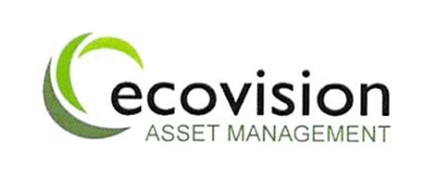 Job SpecificationStock and Warehouse Manager Ecovision Asset Management LimitedTitle: Stock and Warehouse ManagerCompany: Ecovision Asset ManagementAbout Ecovision Asset ManagementEcovision Asset Management has extensive experience in managing distributed rooftop solar PV asset portfolios across the UK. EAM currently manages in excess of 14,000 installations across the UK (40MWp capacity), primarily on behalf of large asset portfolio investors.  The breadth of Ecovision’s solar PV asset management services enable our clients to maximise returns from their Solar PV assets whilst minimising operational costs. Renewable Industry growth and Ecovision The renewable energy industry is experiencing significant growth across all sectors and technologies. As a consequence of increasing energy prices and the requirement to de carbonise energy production the demand for new solar pv installation is growing at the highest rate since the Government incentive schemes finished. In response to this EAM is moving back into the installation of new Solar PV systems, focusing on the rooftop sector and installations up to 500kw. It is embedded in our culture that we value and invest in all our staff, helping them to realise their potential and always look to promote internally. Benefits of working at Ecovision Asset ManagementFree work social events including Christmas Party and summer BBQStrong team culture, our staff are our focusContributory pension with overpayment optionYearly salary increase for all staff (RPI as a minimum)Rapidly growing Company with career support, defined progression structures and significant opportunity for career progressionFlexi working of hours and location that facilitates a work/life balanceWhat you’ll doManage all areas of the Warehouse facility and procedures to operate, including, forklift maintenance, stock, organization of storage, waste disposal, security of building and contents.Stock management for the solar business, including, procurement, warranty, and distribution to field engineers.Management of all engineer equipment, including, ladder inspections and record keeping, electrical testing equipment and calibration, uniforms, Health and Safety equipment.Manage small van fleet, including signing vehicles in and out, service and maintenance.What you’ll needSkillsHighly organized and proactiveAbility to evaluate approaches and implement improved processes and operational protocols, where required Current FLT license (preferred)IT literateProficient driver of large vansExperienceRecent experience of running a warehouse (preferred)Can work well unsupervisedGood working knowledge of Health and Safety in a warehouse environmentGood stock management experienceTrustworthy and reliableLogical thinkerWorks well under pressureSome experience of fleet management is preferred Some knowledge of Solar PV would be good but not essentialLocation: Ideally commutable to the Head Office in Quedgeley, GloucestershireTravel: To Solar PV sites Nationwide (A company vehicle will be provided)Salary:  £28k to £30k